Map of HIV-1 IIIB Env with variable loops and PB1 sections denoted: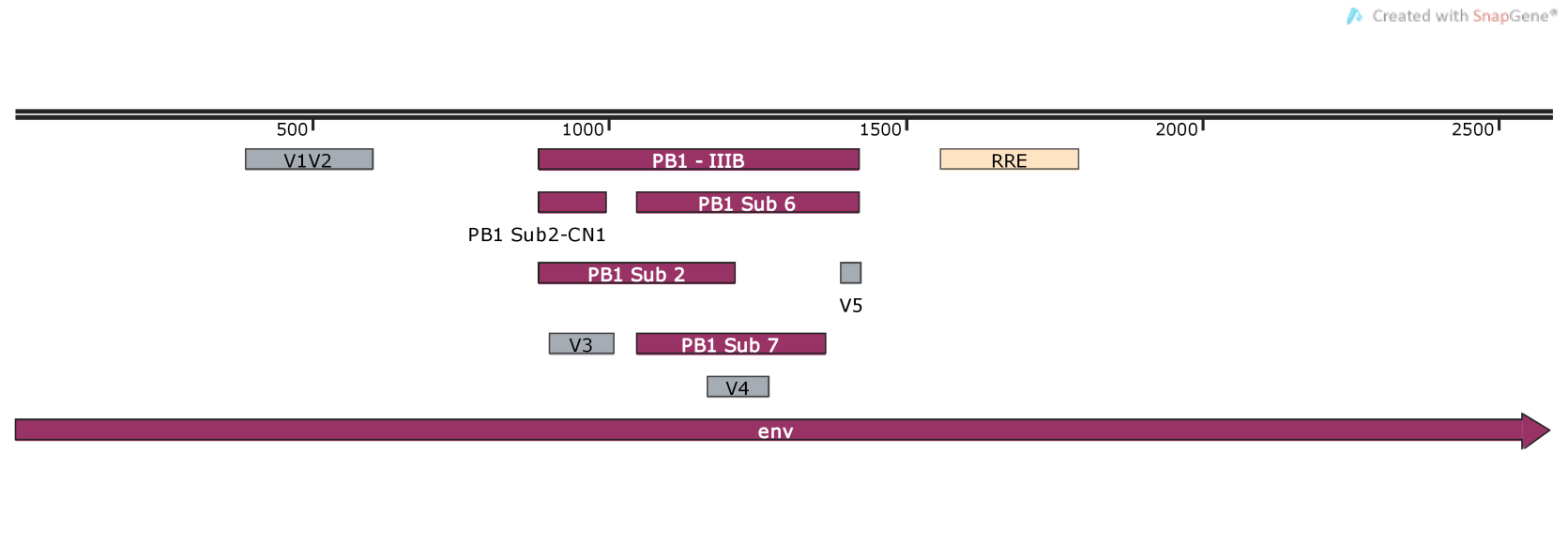 Cat #Reagent NameSpecificity36Anti-HIV-1 IIIB gp120 Polyclonal (PB1 IIIB)IIIB gp120 (aa 295-474)38Anti-HIV-1 IIIB gp120 Polyclonal (PB1 IIIB-Sub 7)IIIB gp120 (aa 350-455)40Anti-HIV-1 IIIB gp120 Polyclonal (PB1 IIIB-Sub 2)IIIB gp120 (aa 295-404)41Anti-HIV-1 MN/RF gp120 Polyclonal (PB1 MN/RF)MN and RF gp 120 (aa 295-474)43Anti-HIV-1 SC gp120 Polyclonal (PB1 SC)SC gp120 (aa 295-474)45Anti-HIV-1 RF gp120 Polyclonal (PB1 RF)RF gp120 (aa 295-474)46Anti-HIV-1 IIIB gp120 Polyclonal (PB1 IIIB-Sub 2-CN1)IIIB gp120 (aa 295-333)47Anti-HIV-1 MN gp120 Polyclonal (PB1 MN)MN gp120 (aa 295-474)51Anti-HIV-1 IIIB/RF gp160 Polyclonal (HT3-HT7)IIIB and RF gp160; reacts with both proteins56Anti-HIV-1 WMJ gp120 Polyclonal (PB1 WMJ)WMJ gp120 (aa 295-474)57Anti-HIV-1 IIIB gp120 Polyclonal (PB1 IIIB-Sub 6)IIIB gp120 (aa 350-474)188Anti-HIV-1 IIIB gp160 Polyclonal (HT3)IIIB gp160 (entire sequence)189Anti-HIV-1 RF gp160 Polyclonal (HT7)RF gp 160 (entire sequence)190Anti-HIV-1 IIIB-RF gp120 Polyclonal (HT6)IIIB gp 160 containing substituted RF PB1 domain (aa 295-474); reacts with both proteins191Anti-HIV-1 IIIB/RF gp160 Polyclonal (gp160 AS)IIIB and RF gp160 ; reacts with both proteins